Афанасьев Иван Семенович 1914г.р.Звание: гв. старшина 
в РККА с 1941 года Место призыва: Чулымский РВК, Новосибирская обл., Чулымский р-н№ записи: 4225Архивные документы о данном награждении:  Орден Славы III степени 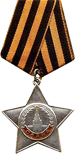 I. Приказ(указ) о награждении и сопроводительные документы к нем  


Подвиг: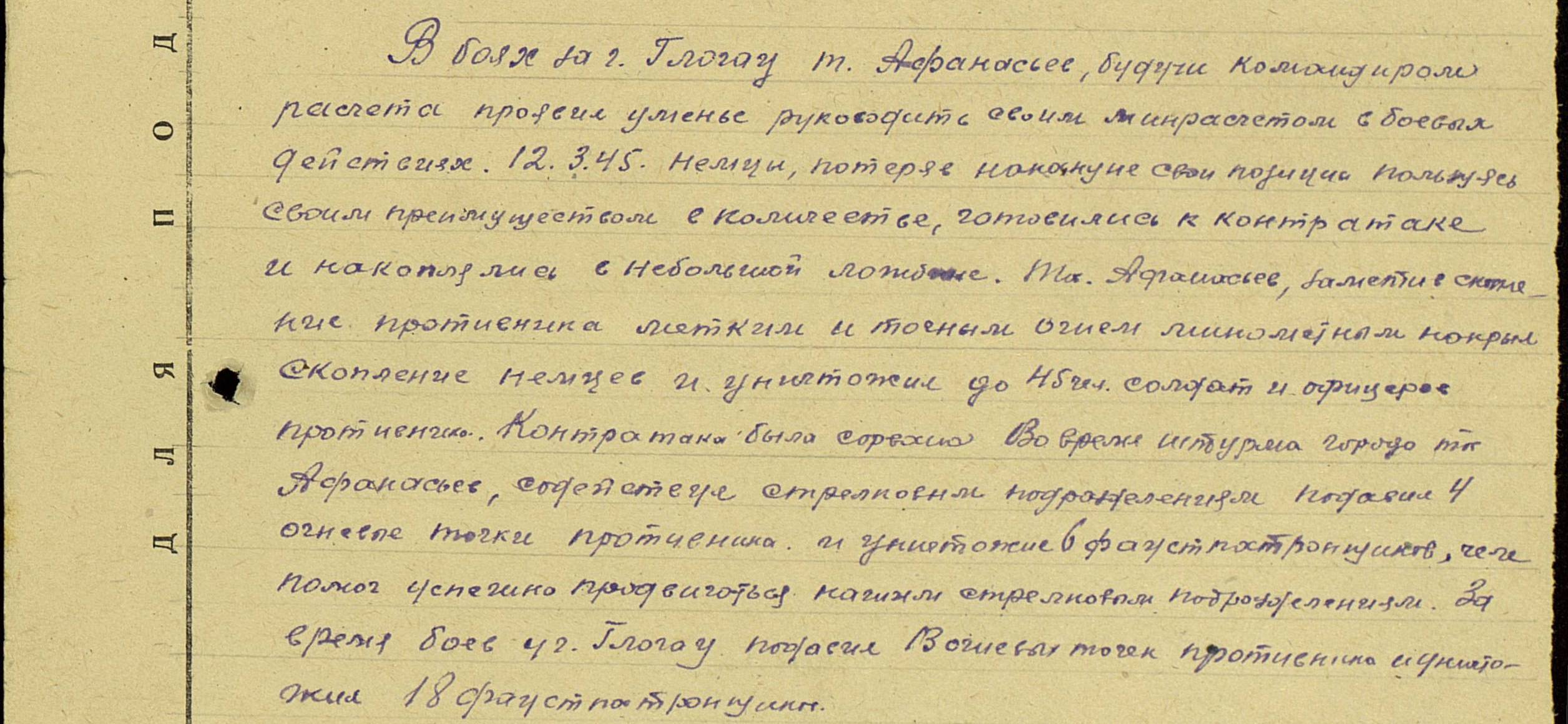 